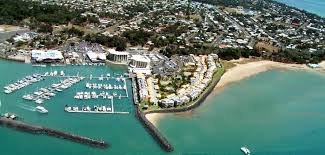 Hervey Bay Marina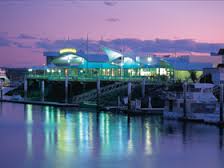 Hervey bay Boat club by night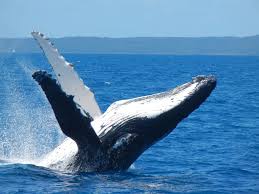 Hervey Bay Humpback Whale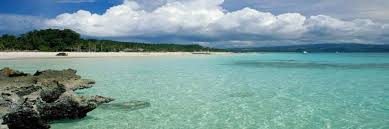 Fraser Island a short boat trip from Hervey Bay